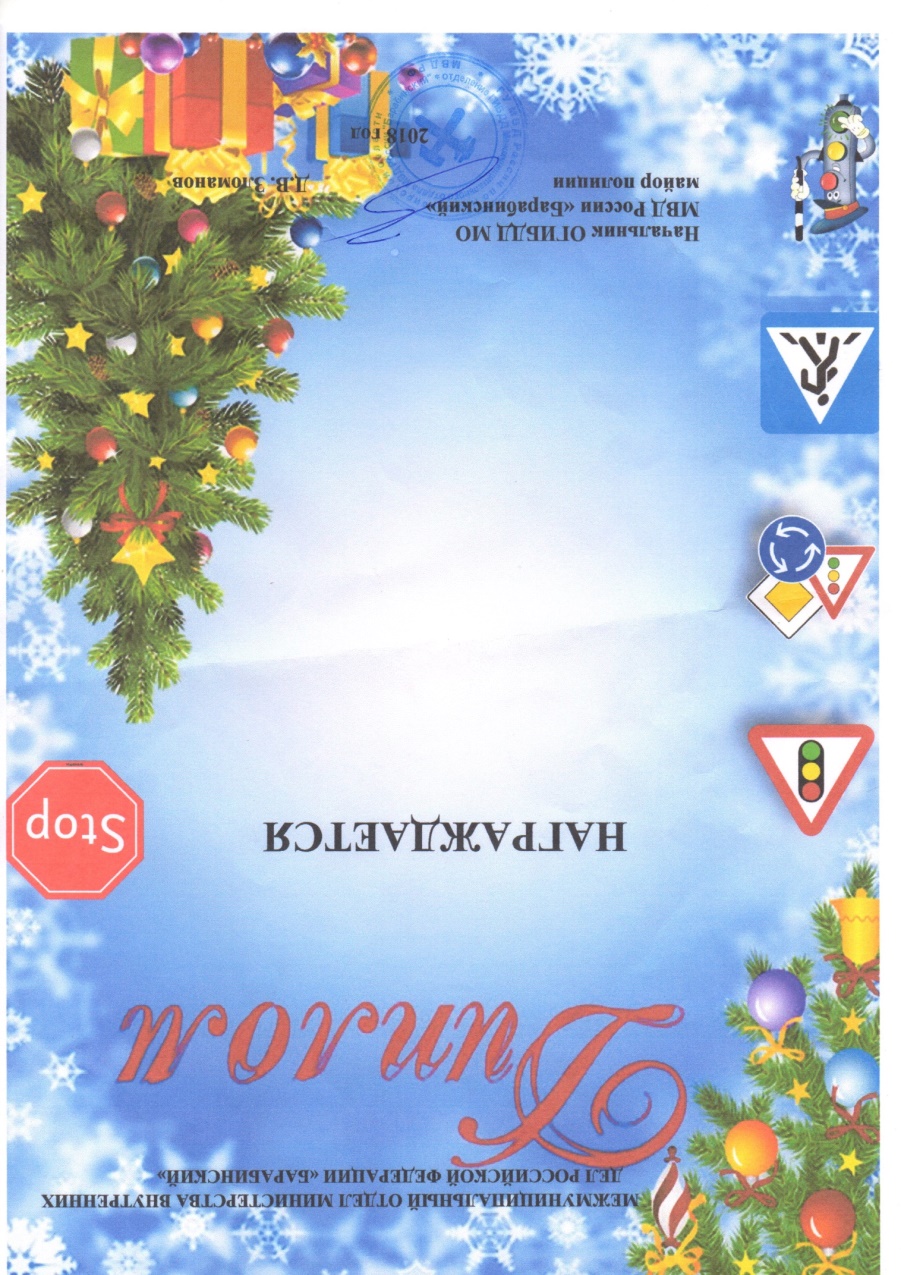 Ященко Галина Геннадьевна,за помощь в организациирайонного конкурсана уровне детского сада № 3«Лучшая новогодняя игрушка по ПДД».